 01-160 АТ-2 (157К) модель ТА пожарный автомобиль технической службы на шасси ЗиЛ-157К 6х6 с компрессором ЗиФ-55 5 м3/мин, кран-укосиной грузоподъемностью 2 тн, боевой расчёт 3, полный вес 7.54 тн, ЗиЛ-157К 109 лс, 65 км/час, 182 экз., первый серийный АТ, машиностроительный завод г. Торжок, 1960-70 г. в.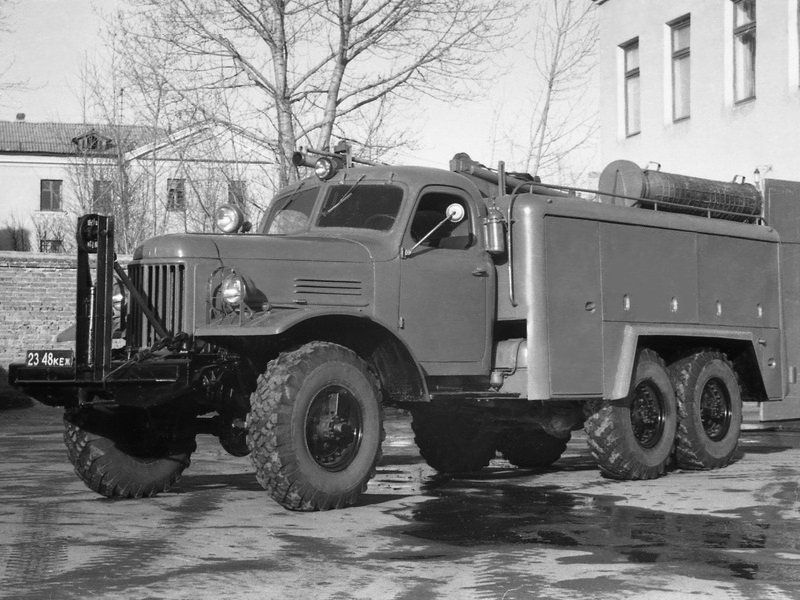 Из книги А. В. Карпова Пожарный автомобиль в СССР: в 6 ч., Ч. 3: Пожарный спецназ Т. 2: Силы и средства, Москва, 2016. Появление нового вида специальной пожарной техники было связано с ростом количества крупных пожаров, сопровождающихся обрушением конструкций, иными разрушениями,необходимостью обеспечить пожарным кратчайший доступ к очагу пожара. Оснащенные необходимым оборудованием и инструментом, современными средствами освещения и дымоудаления, эти автомобили облегчали тушение пожара в прямом смысле этого слова. Со временем часть их функций отошла к другим специальным пожарным автомобилям, но эти автомобили обзавелись компрессорной установкой и грузоподъёмными механизмами - лебёдкой и пожарным краном. Пользу от которых при тушении сложных пожаров быстро оценили. И не только на пожаре. Такие автомобили активно привлекались к ликвидации последствий разного рода техногенных аварий или, например, дорожно-транспортных происшествий. Насколько были разнообразны задачи, встающие перед технической службой при тушении пожара, настолько же было разнообразно семейство этих автомобилей.   Работы по проектированию автомобиля (имеется ввиду АТ-2(157К) модель ТА) и созданию опытного образца проводило ОКБ ПТ под контролем руководителя конструкторской группы В. И. Курова. Они были завершены к весне 1960 года. На приёмку этого автомобиля программа испытаний, разработанная заводчанами, отводила почти целый месяц - с 22 июня по 14 июлятого же года. Часть испытаний должна была быть проведена в Торжке, часть - в ЦНИИПО. Перегон автомобиля из Торжка в Москву и обратно засчитывался в счёт испытания пробегом. По результатам этой работы было выявлено более 30 недостатков, большинство из которых были незначительны и касались конструкции кузова. Из серьёзных недостатков выделялись лишь недоработки конструкции в части подъёма крана-укосины и перегрузка задних рессор, с которой комиссия в конце-концов согласилась. Если верить данным заводской отчётности, модель ТА побила все производственные рекорды Торжокского завода: уже до конца 1960 года была выпущена установочная серия из семи автомобилей. Хотя если затратить минимум времени на устранение вышеперечисленных мелких недостатков, то подобные «рекорды» не кажутсяневероятными. С появлением серийного образца пожарного автомобиля технической службы были впервые официально сформулированы те специальные задачи, которые он должен был решать на пожаре.Он предназначался для: доставки боевого расчёта, специального оборудования и инструмента; удаления дыма из задымленных помещений и подачи чистого воздуха; для производства работ с помощью вывозимых технических средств по вскрытию конструкций, разборке частей зданийи завалов, пробивке отверстий в стенах и перекрытиях. Особняком отмечалась новая задача - оказание помощи потерпевшим аварию автомобилям. АТС, получивший обозначение АТ-2(157К)ТА, монтировался на современном шасси ЗиЛ-157К со всеми его преимуществами: повышенной проходимостью, полным приводом, высокой грузоподъёмностью по дорогам всех категорий, вентиляцией и отоплением кабины водителя и т.д. Надо лишь отметить, что рама базового шасси в процессе изготовления АТ-2(157К) удлинялась на 359 мм. На передней части рамы устанавливалась лебёдка с приводом от коробки отбора мощности автомобиля. В цельнометаллическом кузове с отсеками размещались компрессор, специальноеоборудование и инструмент. Кузов имел два сквозных поперечных отсека (передний и задний), два боковых задних отсека (левый и правый) и один средний задний отсек. Отсеки кузова закрывались дверцами. Сварной каркас кузова и внутренняя поверхность отсеков обшивались миллиметровым стальным листом с помощью контактной сварки. В среднем отсеке кузова располагался компрессор ЗиФ-55, 2-ступенчатый, 2-рядный с V-образным расположением цилиндров и воздушным охлаждением. К раме шасси он крепился при помощи специальных кронштейнов. Привод компрессора осуществлялся от коробки отборамощности, установленной на раздаточной коробке автомобиля ЗиЛ-157К, через укороченный карданный вал и муфту-маховик самого компрессора. В заднем отсеке кузова размещалась главная новинка конструкции - складной кран-укосина, закреплённый на швеллерной раме, являющейся одновременно и силовым основанием кузова. Имея грузоподъёмность в две тонны, он предназначался для подъёма и перемещения грузаи состоял из следующих основных узлов: укосины, двух лебёдок (грузовой и стреловой), их ручного привода и подвески крюка. Максимальная высота подъёма крюка от земли составляла 3,7 м. Допускалось передвижение АТС с поднятым грузом на небольшие расстояния. Но лишь по дорогам с твёрдым ровным покрытием и с включением первой передачи. АТС снабжался дополнительным электрооборудованием: верхними передними и задними габаритными огнями; передними и задними световыми указателями поворота; центральной мигающей фарой с термопрерывателем (позднее - маячком синего цвета); прожекторами, установленными на боковой и задней стенках кузова; плафонами для освещения компрессора и отсека для размещения пневматического инструмента. Для вскрытия конструкций на месте пожара автомобиль технической службы имел мощное и разнообразное оборудование. На нём вывозились два пневматических отбойных молотка новой конструкции МО-10, 2 пневматических бетонолома  С-358, один пневматический бурильныймолоток ПР-18ЛБ, две бензомоторные пилы «Дружба» и две переносные автогенорезательные ранцевые установки РУ. К каждой из них придавались по два запасных баллона с ацетиленом и кислородом, ёмкостью по 1,3 л и 3 л соответственно. На автомобиле имелись 2 домкрата. Газодымозащитное оборудование составляли три аппарата КИП-5 с запасными кислородными баллончиками и регенеративными патронами и газоструйный дымосос с комплектом всасывающих и напорных рукавов. Для подвода воздуха от компрессора к пневматическому механизированному инструменту и газоструйному дымососу на автомобиле вывозились 320 м резино-тканевых рукавов Г-10. Для прокладки магистральной линии предназначались 80 м таких рукавов диаметром 25 мм, для прокладки рабочих линий - 240 м диаметром 16 мм. Длина отрезка рукава, по аналогии с пожарным, составляла 20 м. Резино-тканевые рукава размещались на трёх специальных катушках (две катушки с рукавами диаметром 16 мм и одна - с диаметром 25 мм). Наматывание рукавов на катушки могло производиться без съёма последних с автомобиля. Истории советской пожарной техники было угодно, чтобы АТ-2 стал самым массовым автомобилем технической службы. Освоив выпуск автомобиля в сложное время начала 60-х годов, в эпоху Калиниского совнархоза, заводчане ни разу не сорвали его плановый выпуск. Своего пика он достиг в 1964 году, когда из ворот завода вышли 23 подобных автомобиля. Всего же за десятилетие с 1960-го по 1970-й годы их было выпущено 182 единицы. В 1971 годуавтомобиль был снят с производства. Начиналась эпоха автомобилей на шасси ЗиЛ-131 и пока их перспективы выглядели светлыми.Технические характеристикиСпециальное   оборудованиеНа автомобиле предусмотрено следующее специальное оборудование, размещенное в отсеках кузова, на его крыше и в кабине водителя:Автогенорезательный ранцевый аппарат                       2  шт.Запасной кислородный баллон к ранцевому аппарату  2 шт.Запасной ацетиленовый баллон к ранцевому аппарату 2 шт.Кислородноизолирующие противогазы                          3 шт.Бензомоторная пила «Дружба»                                        2 шт. Молоток отбойный пневматический МО 10                   2 шт. Бетонолом пневматический И-37А                                  2 шт.Перфоратор ручной пневматический ПР-24                   1 шт.Рукав резино-тканевый магистральный, внутренний диаметр 25 мм     80 мРукав резино-тканевый рабочий, внутренний диаметр             16 мм     24 мКоллектор переносной для рукавов                                 1  штФонарь переносной                                                            1Фонарь индивидуальный                                                   3    „Огнетушитель ОУ-5                                                            1    „Упорные подкладки под колеса                                        2Ящик с комплектом диэлектрического снаряжения       1     „Домкраты БДС-10, ДРМ-5                                                 2    „Ножницы арматурные ручные                                          1     „Ножовка по металлу                                                           1     „Багор малый цельнометаллический                                 1    „Лом тяжелый                                                                      2     ,Топор               .                                                                    1Лопата штыковая                                                                1Кувалда большая                                                                1     „3убило кузнечное                                                             2    „Стальной канат 0.8 мм длиной 1,5 м                              1Стальной канат 0.8  мм, длиной 3  м                              1     , Веревка спасательная длиной  25  м                               2    ,Аптечка медицинская                                                      1     „ Слесарный инструмент автомобиля ЗиЛ-157-А           1    компл.Ведро                                                                                 1   шт.                                                    Первая модернизация ЗиЛ-157 1961 г.
 В октябре 1961 года Московский автозавод перешёл на производство модернизированного вездехода ЗиЛ-157К, в конструкции которого, как и на грузовике ЗиЛ-164А, применялись узлы от готовившегося к выпуску нового автомобиля ЗиЛ-130. В их перечень входили однодисковое сцепление, синхронизированная коробка передач, барабанный ручной тормоз и комбинированный тормозной кран. 
 На машину устанавливался 6-цилиндровый карбюраторный четырёхтактный рядный нижнеклапанный двигатель, получивший наименование ЗиЛ-157К, мощностью 109 л.с. при 2600 об/мин (с ограничителем) со степенью сжатия 6,2 и объёмом 5555 см3. Грузоподъёмность машины осталась прежней – 2500 кг по грунтовым дорогам и бездорожью и 4500 кг по дорогам с улучшенным твёрдым покрытием. 
 Автомобиль ЗиЛ-157К выпускался Московским автозаводом до 1978 года. Параллельно его производство с 27 октября 1977 -го осуществлялось на Уральском автомоторном заводе (УАМЗ), где оно также продолжалось до 1978 года. С указанного времени эту модель сменил модернизированный грузовик ЗиЛ-157КД.Основные ТТХ серийного ЗиЛ-157К (1961 - 1978)ПоказателиАТ-2(157К) (мод. ТА)АТ-3(131) (мод. Т2)Тип шассиЗиЛ-157КЗиЛ-131Число мест для боевого расчета33Габаритные размеры, мм:длина72257345ширина23002600высота26003000Масса с полной нагрузкой, кг754010080Наименьший радиус поворота, м11,210,2Максимальная скорость, км/ч6580Мощность двигателя, кВт (л. с.)80(109)110 (150)Контрольный расход топлива на100 км, л4240Компрессор:МаркаЗиФ-55ЗиФ-55подача, м3/мин55рабочее давление, МПа (кг/см2)0,7 (7)0,7 (7)Воздухосборник:объем, м30,230,23число точек для присоединения рукавов, шт.55Подъемный кран укосина:грузоподъемность, кг20003000макс. высота подъема крюка от земли, мм37004780вылет стрелы от заднего бампера до крюка, мм20004320скорость подъема груза, м/мин 0,428 Переносных газоструйных дымососов, шт.11Давление рабочего воздуха, МПа (кг/см2)0,7 (7)0,7 (7)Расход рабочего воздуха, м3/мннПодача на выходе из диффузора, м3/ч5700057000Емкость топливных баков, л215170грузоподъемность по шоссе, кг по грунту, кг4500 2500масса прицепа, кг 3600 полная масса, кг 10230 снаряженная масса, кг 5540 габариты (ДхШхВ), мм 6684 х 2315 х 2360 платформа (ДхШхВ), мм 3570 х 2090 х 355+570 погрузочная высота, мм 1388 колесная база, мм 4225 база задней тележки, мм 1120 дорожный просвет, мм 310 колея передняя/задняя, мм 1755/ 1750 наружный радиус поворота, м 12 макс. скорость, км/ч 65 расход топлива, л/100 км 42 топливный бак, л 150 + 65 запас хода, км 510 двигатель: ЗиЛ-157К карбюраторный, 4-тактный, 6-цилиндровый, рядный, нижнеклапанный, жидкостного охлаждениядвигатель: ЗиЛ-157К карбюраторный, 4-тактный, 6-цилиндровый, рядный, нижнеклапанный, жидкостного охлаждениядиаметр цилиндра, мм 101,6 ход поршня, мм 114,3 рабочий объем, л 5,55 степень сжатия6,5 порядок работы цилиндров1-5-3-6-2-4 мощность двигателя, л.с. (кВт) (с ограничителем числа оборотов)109 (76,5) при 2600 об/минкрутящий момент, кГс*м (Нм)34,5 (345) при 1100-1400 об/минтрансмиссиятрансмиссиясцепление ЗиЛ-130, однодисковое, сухоекоробка передачЗиЛ-130, механическая, 5-ступенчатая (синхронизаторы II-V) I- 7,44; II- 4,10; III- 2,29; IV- 1,47, V- 1,00 задний ход - 7,09раздаточная коробка2-ступенчатая (1,16:1 и 2,27:1) с муфтой включения переднего мостаглавная передачаодинарная, пара конических шестерен со спиральными зубьями (6,67:1)привод задних мостовраздельный, параллельныйразмер шин/ модель12,00-18"/ К-12А, позже К-70проходимостьпроходимостьпреодолеваемый брод, м0,8преодолеваемый подъем, град. 28